427009, УР, Завьяловский район, с.Юськи  ул. Школьная,10, тел. 62-84-52ПРИКАЗ15.09.2022 г.			                                          		№ 11с.ЮськиО зачислении детей в ДОУВ соответствии с Федеральным законом от 29.12.2012 № 273-ФЗ "Об образовании в Российской Федерации», «Порядком приема на обучение по образовательным программам дошкольного образования МБОУ «Юськинская СОШ» структурного подразделения Юськинский детский сад,  реализующего основную общеобразовательную программу дошкольного образования; на основании личных заявлений родителей (законных представителей) детей:							ПРИКАЗЫВАЮ:Зачислить в число обучающихся МБОУ «Юськинская СОШ» структурного подразделения Юськинский детский сад следующих детей: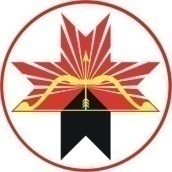 Муниципальное бюджетное общеобразовательное учреждение«Юськинская средняя общеобразовательная школа»Муниципальное бюджетное общеобразовательное учреждение«Юськинская средняя общеобразовательная школа»Муниципальное бюджетное общеобразовательное учреждение«Юськинская средняя общеобразовательная школа»№Фамилия Имя ребенкаДата рождения№ путевкиВозрастная группаВозрастная группаДата зачисленияДата зачисления1855003младшаямладшая15.09.202215.09.20222065003младшаямладшая15.09.202215.09.20223555003младшаямладшая15.09.202215.09.20224655003младшаямладшая15.09.202215.09.20225755003младшаямладшая15.09.202215.09.20226455003старшаястаршая15.09.202215.09.2022   7955003955003младшаямладшая15.09.202215.09.2022